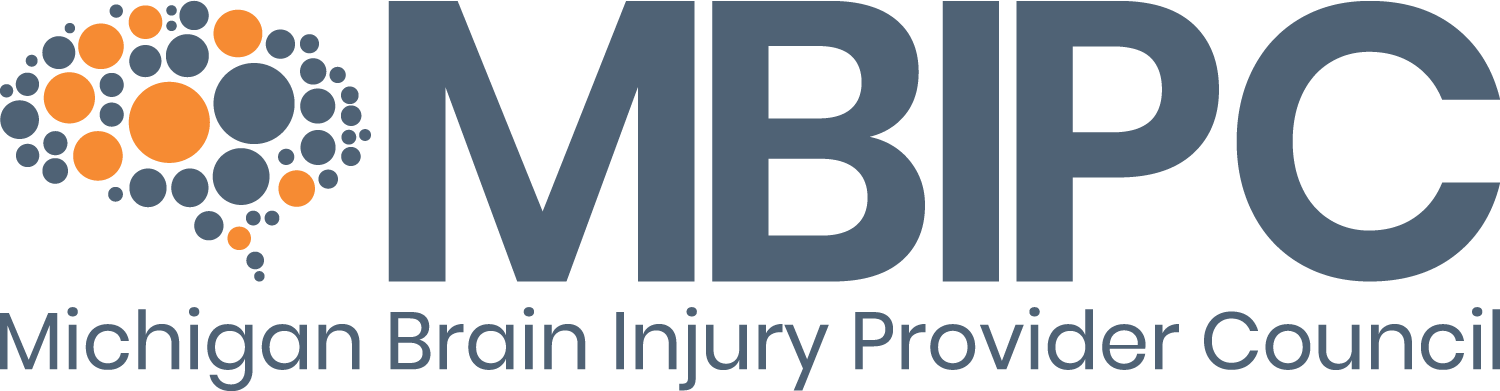 Monthly Educational SeriesSponsorship InformationAs part of our commitment to education, the MBIPC hosts monthly professional development opportunities: Learn Over Lunch (2nd Tuesday of Every Month) and the Wednesday Webinar Series (4th Tuesday of Every Month).Meetings are well attended, with representatives from provider organizations, case management companies and the insurance industry.Sponsorship fee is $250 for virtual meetings, $400 for in-person meetings. Benefits include: Interested in Sponsoring? Follow this linkFor more information, contact: 
Tom Judd/(517) 896-2494/tom.judd@mbipc.orgVirtual and In-PersonExclusive marketing privilegesAcknowledgement in our monthly newsletter and flyer (with direct links to your website)Highlight in social media postsFive-minute presentation during the general business portion of the sessionIn-Person OnlyExhibit space, with an eight-foot skirted table, is available upon requestHandouts/brochures can be placed at each attendee’s seatLunch for one, (extra lunches can be purchased at our $25 member rate)A prize drawing can be held to collect attendee information